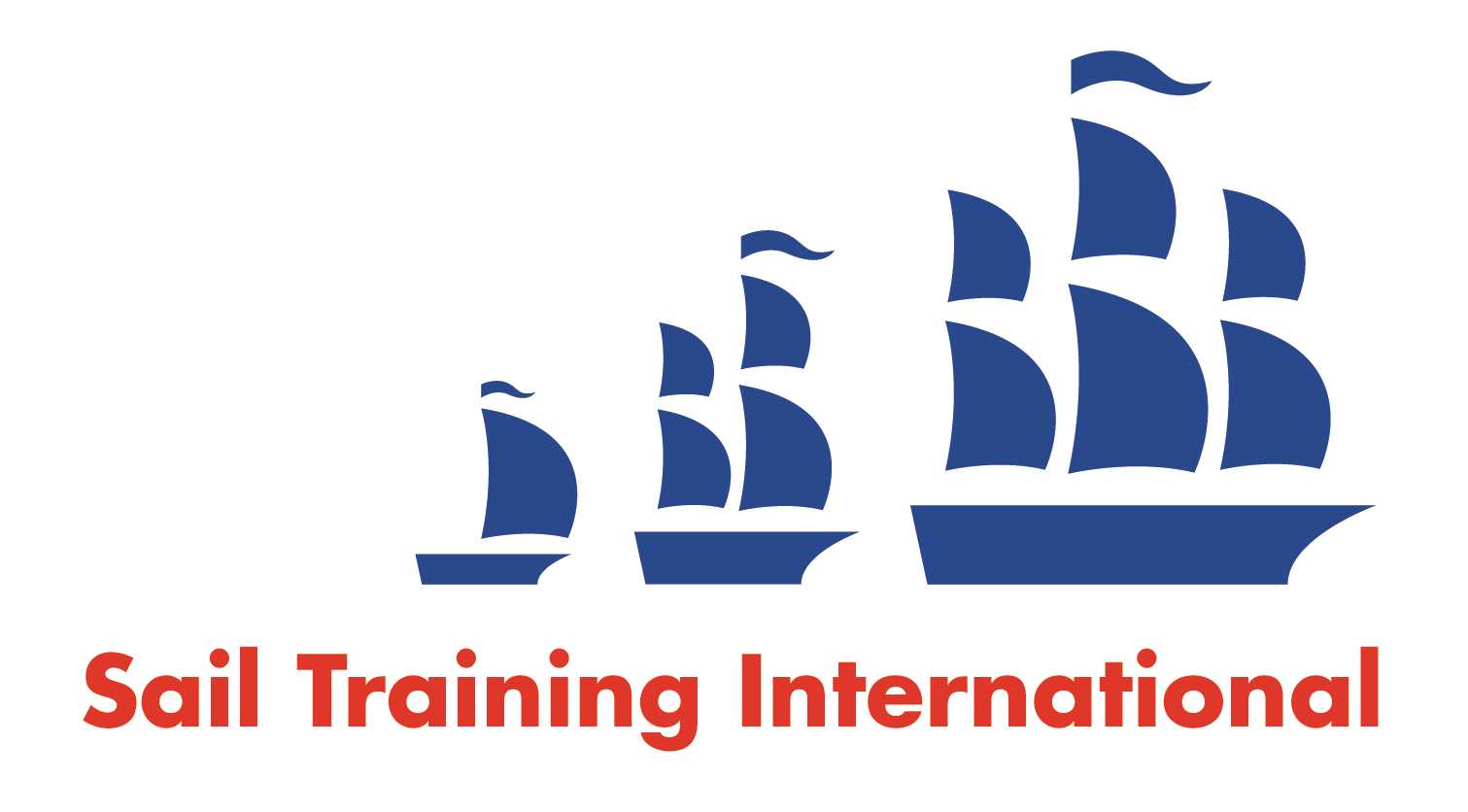 Sail Training International Positions Sought Submission FormEditorial PolicyThis listing facility is open to any vessel operator or organisation involved in sail training. STI reserves the right not to publish a listing for any reason whatsoever. After completing the form, email to STI (office@sailtraininginternational.org) for editorial review prior to publishing on site. You can expect your advertisement to appear within 2-3 business days. Your listing will be automatically removed after three months unless you indicate an earlier date. To retain a listing beyond three months, please notify STI before the end of the three month period. Date of Posting25/10/2325/10/23NameDaniel Charles Daniel Charles Position SoughtEngineer Engineer Location preferenceEuropeEurope Seasonal   Seasonal  PaidDescription of Position Sought (max 100 words)Engineer Qualified fishing vessel engineer with an ability to work on deck as well, previous tall ship experience as well as commercial boat skippering.All-rounder able to intuitively tackle any technical situation.Engineer Qualified fishing vessel engineer with an ability to work on deck as well, previous tall ship experience as well as commercial boat skippering.All-rounder able to intuitively tackle any technical situation.QualificationsSTCW Basic trainingSTCW 3 Day Firefighting GMDSS SRC COCISA Coastal Navigation for Small boatsISA Advanced Powerboat CertificateISA Level 5 Advanced Boat Handling (sailing)BIM Deckhand Programme certQQI LVL 5 Fishing Vessel Engineering STCW Basic trainingSTCW 3 Day Firefighting GMDSS SRC COCISA Coastal Navigation for Small boatsISA Advanced Powerboat CertificateISA Level 5 Advanced Boat Handling (sailing)BIM Deckhand Programme certQQI LVL 5 Fishing Vessel Engineering Emaildanielwalsh1006@gmail.comdanielwalsh1006@gmail.comTelephone